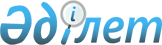 On approval of the Rules for financing and monitoring the provision of special social services in the field of social protection of the population
					
			Invalidated
			
			Unofficial translation
		
					Order of the Minister of Labor and Social Protection of the Population of the Republic of Kazakhstan dated August 25, 2018 № 366. It is registered in the Ministry of Justice of the Republic of Kazakhstan on September 21, 2018 № 17402. Became invalid by the order of the Deputy Prime Minister - Minister of Labor and Social Protection of the Population of the Republic of Kazakhstan dated 29.06.2023 № 261 (effective from 01.07.2023).
      Unofficial translation
      Footnote. Became invalid by the order of the Deputy Prime Minister - Minister of Labor and Social Protection of the Population of the Republic of Kazakhstan dated 29.06.2023 No. 261 (effective from 01.07.2023).


      Under sub-paragraph 2) of Article 8 of the Law of the Republic of Kazakhstan “On Special Social Services” I HEREBY ORDER:
      Footnote. The preamble - as reworded by order of the Minister of Labour and Social Protection of Population of the Republic of Kazakhstan No. 383 of 22.09.2022 (shall be enacted upon expiry of ten calendar days after the day of its first official publication).


      1. That the enclosed Rules for financing and monitoring the provision of special social services in the field of social protection of the population shall be approved.
      2. In accordance with the procedure established by the legislation of the Republic of Kazakhstan, the Department of Social Services of the Ministry of Labor and Social Protection of the Population of the Republic of Kazakhstan shall ensure:
      1) the State registration of this Order with the Ministry of Justice of the Republic of Kazakhstan;
      2) within ten calendar days from the date of State registration of this Order, send an electronic form in the Kazakh and Russian languages to Republican State Enterprise on the Right of Economic Management "Republican Center of Legal Information" for official publication and inclusion in the Reference Control Bank of Regulatory Legal Acts of the Republic of Kazakhstan; 
      3) within ten calendar days after the State registration of this Order, sending its copy for official publication in the periodic printed publications;
      4) place this Order on the Internet resource of the Ministry of Labor and Social Protection of the Population of the Republic of Kazakhstan after its official publication;
      5) within ten working days after the State registration of this Order with the Ministry of Justice of the Republic of Kazakhstan, submission to the Department of Legal Service of the Ministry of Labor and Social Protection of the Population of the Republic of Kazakhstan of the information on execution of activities, provided by subparagraph 1), 2), 3) and 4) of this paragraph.
      3. Supervising Vice Minister of Labor and Social Protection of the Population of the Republic of Kazakhstan S. K. Zhakupov shall be authorized to oversee the implementation of this Order.
      4. This Order shall be enforced upon expiry of ten calendar days after its first official publication. Rules for financing and monitoring the provision of special social services in the field of social protection of the population  Chapter 1. General provisions
      1. These Rules for financing and monitoring the provision of special social services in the field of social protection of the population (hereinafter referred to as the Rules) have been developed in accordance with subparagraph 2) of Article 8 of the Law of the Republic of Kazakhstan dated December 29, 2008 "On Special Social Services" and determine the unified procedure for financing and monitoring the provision of special social services in the field of social protection of the population.
      2. The following terms shall be used in these Rules:
      1) entities providing special social services - individuals and (or) legal entities engaged in the state and non-state sectors for the provision of special social services
      2) individual financing plan for liabilities - monthly amounts of liabilities assumed by a state institution in monetary terms within the annual volume of budgetary funds intended for the implementation the actions of budget programs (subprograms);
      3) a structural unit of the local executive body of regions, cities of republican significance and the capital, districts (cities of regional significance) (hereinafter referred to as the executive body financed from the local budget) - the department for coordinating employment and social programs of regions, cities of republican significance and the capital, and the office for employment and social programs of district, city regional significance;
      4) individual financing plan for payments - monthly amounts of budgetary funds within the limits of the annual amounts of budgetary funds necessary for a state institution to make payments to meet its obligations;
      5) monitoring for the provision of special social services in the field of social protection of the population (hereinafter referred to as the monitoring) - collecting and processing information necessary for implementing state policy in the field of providing special social services, analyzing the state and prospects for the development of special social services, as well as for assessing the degree of risk and compliance with the legislation in the provision of special social services. Chapter 2. Procedure for financing entities providing special social services 
      3. The financing of entities providing special social services shall be carried out by:
      1) local budget funds in accordance with the procedure established in accordance with the legislation of the Republic of Kazakhstan, and taking into account the peculiarities of these Rules;
      2) funds received for the provision of paid special social services;
      3) other sources that not contradict the legislation of the Republic of Kazakhstan.
      4. The executive body financed from the local budget shall form an individual financing plan for liabilities and payments within the limits of funds provided for the relevant budget programs of regional budgets (budgets of cities of republican significance, the capital) and district (cities of regional significance) budgets for financing subjects providing special social services, using local budget.
      5. The financing of entities providing special social services that depend on the number of recipients of special social services shall include the funds for:
       1) payment for labor, payment of benefits for the improvement of the annual paid leave and employer contributions on taxes and other obligatory payments to the budget of employees;
      2) compensation payments to key employees
      3) additional payments to key employees for living in areas of environmental disaster and radiation risk;
      4) costs for clothing, soft inventory;
      5) purchase of medicines in accordance with the medical formulary for medical reasons and other medical products;
      6) costs for food;
      7) transport costs;
      8) professional development of key employees;
      9) purchase of goods necessary for the provision of special social services, including detergents, household goods and equipment, hygiene products, office supplies, disinfectants, utensils, fuel and lubricants;
      10) purchase of textbooks, teaching and methodical literature and manuals (correctional developmental, educational didactic materials), specialized software;
      11) other current services directly related to the provision of special social services (video surveillance services, diaper and syringe disposal, legal services).
      6. The financing of entities providing special social services that not depend on the number of recipients of special social services shall include the funds for:
      1) payment for labor, employer contributions on taxes and other obligatory payments to the budget, social payments of employees of administrative and economic personnel;
      2) compensation payments to employees of administrative and economic personnel;
      3) compulsory insurance;
      4) travel expenses;
      5) rental of premises;
      6) payment of utilities;
      7) payment for communication services;
      8) other services and works (maintenance services, maintenance of buildings, premises, equipment, transport and other fixed assets, current repair of buildings, premises, heating systems, water supply and sewage, which are in communal ownership, maintenance of equipment, transport and other fixed assets, sanitary and epidemiological services, medical examinations of employees, garbage collection, courier services, banking fees and legal services);
      9) purchase of goods necessary to ensure the activities of the entity for providing special social services that are not used in the provision of special social services, including building materials, materials for scientific research and other purposes, household materials and stationery, spare parts, and other stocks;
      10) purchase of fixed, intangible and biological assets (servers, workstations, printers, scanners, network equipment, telecommunications equipment, electrical equipment, office equipment, office furniture, light vehicles, including specialised vehicles for transporting persons with disabilities, rehabilitation equipment);
      11) capital repairs of fixed assets;
      12) other current expenses (costs for the burial of wards ’boarding houses of social security agencies, payment for emissions into the environment, state fees, penalties and fines, costs of compulsory technical inspection of vehicles).
      Footnote. Paragraph 6 as amended by order of the Minister of Labour and Social Protection of Population of the Republic of Kazakhstan No. 383 dated 22.09.2022 (shall become effective ten calendar days after the date of its first official publication).

 Chapter 3. Procedure for monitoring the provision of special social services in the field of social protection of the population 
      7. The monitoring shall be carried out by the Committee for Labor, Social Protection and Migration of the Ministry of Labor and Social Protection of the Population of the Republic of Kazakhstan (hereinafter - the Committee) and its territorial divisions once every half year.
      8. Monitoring shall be carried out by analyzing the data contained in the automated information system of the Ministry of Labor and Social Protection of the Republic of Kazakhstan:
      1) the number of entities providing special social services;
      2) the number of recipients of special social services;
      3) the number of main employees providing special social services;
      4) the amount of local budget funds allocated and used for the provision of special social services;
      5) the types of special social services provided by the entities. 
       9. The monitoring results shall be reflected in the final analytical reports, formed by the Committee once every half year, (in the first half of the year - no later than July 15 of the current year, and in the second half of the year - before January 15 of the next reporting year).
      10. The final analytical report shall be compiled in a free form and communicated to the management of the authorized body in the field of social protection of the population to the 20th following the reporting half-year.
      11. The results of the monitoring shall be used by the Committee and its territorial divisions in order to carry out risk assessments in the provision of special social services.
      12. In order to ensure information transparency and accessibility of the monitoring results, the final analytical reports shall be posted by the Committee on the official website of the Ministry of Labor and Social Protection of the Republic of Kazakhstan once half a year (in the first half of the year - not later than July 25 of the current year, in the second half of the year - before January 25 following the reporting year).
					© 2012. «Institute of legislation and legal information of the Republic of Kazakhstan» of the Ministry of Justice of the Republic of Kazakhstan
				
      Minister of Labor andSocial Protection of the Populationof the Republic of Kazakhstan M.

Abylkassymova
Approved
by Order No.366 of the 
Minister of Labor and
Social Protection of the Population
of the Republic of Kazakhstan
dated August 25, 2018